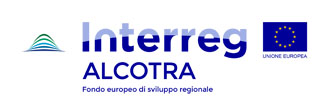 Verbale  Comitato di Pilotaggio progetto CLIMAERASessione amministrativa – finanziaria5 Luglio 2017La riunione si apre alle 14.30 con una presentazione dei presenti, rappresentanti dalla parte amministrativa e tecnica dei partner. Il Capofila (CF) comunica che la convenzione con l’Autorità di Gestione (AG) è stata firmata ufficialmente il 4 luglio 2017, se ne distribuisce una copia a ciascun partner. Si ricorda che la data di inizio del progetto è il 25 aprile 2017, la data valida per l’inizio dell’eleggibilità delle spese prevista dal progetto è l’8 febbraio 2016, quella finale il 24/07/2020. Il CF provvederà a breve alla richiesta di anticipo del 10% del FESR, e ricorda ai partner che dovranno mandare a Regione Liguria con le coordinate bancarie (inviare email a Matteo Graziani).Il CF richiama le principali regole di gestione del progetto ai sensi della convenzione tra Capofila e AG, della Convenzione Inter partenariale e del Manuale di Gestione ufficiale del Programma (si veda presentazione ppt). Per quanto riguarda la presentazione delle spese sostenute, si ricorda ai partner l’importanza di realizzare il timbro per la giustificazione delle spese.Si mostrano le modifiche di budget effettuate da Arpa Piemonte e ATMO Auvergne-Rhône-Alpes, nel frattempo inviate per presa d’atto al Segretariato Tecnico / Autorità di Gestione e viene richiesto ai partner una previsione di spesa a marzo 2018.Air Paca prima di dare una previsione id spesa bisogna vedere la scelta che si farà in merito alla comunicazione. Arpa Piemonte spiega che nel budget previsto c’era la previsione di prendere 2 persone, che ora è in discussione perché si pensa di dare l’attività fuori, che comporterebbe una modifica di budget di circa il 17%, cioè una modifica sostanziale. Il CF ricorda che ogni partner può fare una sola modifica sostanziale (>10%) di budget.Per quanto riguarda l’accesso a Synergie, alcuni partner fanno presente che non sono accreditati (Arpa VdA, Air Paca, Atmo Auvergne-Rhône-Alpes , Arpa Piemonte), pertanto RL scriverà al Segretariato Tecnico per richiedere le credenziali. È importante che i partner francesi provvedano alle procedure per la selezione del certificatore. I partner francesi ricordano che a seconda del numero di rendicontazioni/certificazioni l’importo dell’incarico del certificatore di I livello potrà variare, poiché dipende dal numero di certificazioni da fare.Spese di personale: LR manderà un modello per il timesheet, che sarà su base oraria. Spese amministrative: Arpa Piemonte, Rhone Alpes e PACA hanno scelto la modalità forfettaria, che sarà calcolato come 15% dei costi di personale, mentre Arpa VdA e RL non hanno messo spese amministrative.Spese di missioni: Air PACA sottolinea l’importanza che riverse per i partner francesi la email di convocazione ai CdP ed in generale agli incontri, al fine di giustificare la presenza del personale e quindi la spesa di missione. Sarebbe meglio inserire nell’ordine del giorno della riunione anche l’elenco delle persone convocate.Spese per attrezzatura: si ricorda che per le attrezzatture bisogna considerare le spese secondo la regola di ammortamento (per un server sono 5 anni). È importante pertanto che le attrezzature vengano acquistate il prima possibile per poterne rendicontare il più possibile l’ammortamento.Viene presentato il sistema Synergie per la rendicontazione delle spese.I partner condividono le proprie esperienze con il sistema, in particolare Arpa Liguria e Arpa VdA spiegano che c’è un repository dei documenti, prima di validare le spese bisogna riempire su Synergie anche dei campi note, con un piccolo riassunto del documento allegato diverso dalla relazione di avanzamento tecnico (a febbraio). Si consiglia di caricare i documenti man mano, per ogni documento bisogna richiamare i documenti attinenti (per esempio per un cedolino si richiama un ordine di servizio). È previsto per i partner italiani a fine luglio a Genova un incontro di formazione Synergie, aperto ai Capofila che avranno poi il compito di riferire ai partner. Sessione tecnicaWP 2 - ComunicazionePrende la parola AIR PACA, responsabile della WP comunicazione (vedere presentazione allegata al verbale). Si richiede a ciascun partner di inviare a Air PACA i loghi aggiornati. Air Paca mostra l’elenco dei prodotti previsti per la comunicazione:Logo di progetto. Non hanno previsto un budget specifico per il logo, pertanto la proposta è di fare qualcosa di semplice, riprendendo lo stile dei progetti passati. Vengono proposti  4 esempi. I partner sono d’accordo, ma si suggerisce di rimuovere l’apostrofo che non compare nel titolo ufficiale e di rivedere i colori, mettendo un colore più caldo per la parola clima. Sito (20k€). Si propone l’indirizzo: www.climaera.org. Al momento ci si appoggerà temporaneamente al sito di Air Paca: www.airpaca.org/climaera con la descrizione del progetto. Rhone Alpes chiede se è possibile collegarsi ai vecchi siti, senza farne di nuovi, in modo da non perdere lo storico, ma i siti dei vecchi progetti non sono più operativi. È possibile prevedere a chi fornisce il servizio il mantenimento tecnico per 5 anni. A seconda del costo del mantenimento del sito si può pensare di mantenerlo per 10 anni. Viene presentato un cronogramma che prevede la realizzazione a marzo 2018. Per quanto riguarda i contenuti, il costo del sito varia notevolmente: se ha qualche parte dinamica (cioè l’interrogazione della banca dati) o se sarà tutto statico (si può scaricare solo documenti tipo pdf, foto, estraendo solo il documento e non la base dati che lo ha prodotto). I partner concordano che va bene che il sito non sia dinamico. L’ “outil numerique” ha il suo budget dedicato, separato rispetto a quello del sito.Newsletter: 5 newsletter (5k€). Viene presentato un calendario delle newsletter, la prima sarà a ottobre 2017 e si parlerà dell’evento di lancio. Durante il CdP 3 si dovranno definire li contenuti della 2a newsletter. Ad Aprile 2019 la newsletter dovrà diffondere dei risultati di progetto. Per la disseminazione della newsletter, Air paca invia la newsletter ad ogni partner, che la diffonderà ai propri contatti con una lettera di accompagnamento. Alle istituzioni verrà inviata da Air Paca. La newsletter sarà solo in formato elettronico. Plaquette final (5k€). Si discuterà dei contenuti di tale prodotto, che riporterà i risultati finali di progetto, nel prossimo CdP.Gadget. Non è previsto un budget specifico per i gadget, la cui realizzazione è prevista per gennaio 2018. Air Paca propone di realizzare, utilizzando del budget previsto per le newsletter, qualcosa a scopo pedagogico, come un calendario con buone azioni per il clima.Conferenze e  incontri locali. Per la conferenza iniziale RL ha un budget dedicato, così come i diversi partner per gli eventi locali. Si evidenzia che la presentazione di LR riporta un errore, poiché l’evento in Liguria del 2020 non è l’evento finale, come indicato, ma un evento locale che si terrà a Imperia. Air Paca chiede se per gli eventi locali dovrà essere adottato lo stesso formato o se ciascun partner li organizzerà in maniera indipendente.Outil numerique (25k€). Bisogna definire che cosa si intende, cosa ci si aspetta da questo strumento, se vuole essere a supporto della sensibilizzazione e dell’informazione, se si vuole utilizzare durante gli eventi (tipo quiz, APP). Se si vuole utilizzare questo strumento durante gli eventi, dovrà essere realizzato entro ottobre 2018. Atmo Rhone Alpe sottolinea l’importanza di focalizzare sui due aspetti congiunti cambiamento climatico e qualità dell’aria. ATMO Rhone Alpe e Air paca si occuperanno di discuterne assieme e fare delle proposte, soprattutto per definire i messaggi chiave che lo strumento deve trasmettere. È importante condividere tra tutti i partner quali sono i messaggi chiave che si vogliono trasmettere. Si propone di discuterne in videoconferenza (tramite “zoom”) a settembre. Frais de traduction : i 5k€ non sono sufficienti per le traduzioni degli eventi. Per la conferenza finale c’è un budget dedicato di 25k€ che dovrà includere la traduzione simultanea, per gli altri eventi, essendo locali, non è richiesta traduzione.Per la condivisione dei documenti di progetto si utilizzerà il sito di progetto, dove si salveranno i documenti in una sezione riservata. Nel frattempo, sarà creato da Liguria Ricerche un google drive per il progetto. Verbale  Comitato di Pilotaggio progetto CLIMAERASessione tecnica6 Luglio 2017La riunione inizia alle ore 9.20. Viene fatta girare una lista dei referenti/partecipanti al progetto Climaera per verificare che i contatti siano corretti e che tutti siano inclusi nella lista.WP3- Impatti dei cambiamenti climatici e dell’inquinamento atmosferico sul territorio AlcotraAzione 3.1La sessione tecnica inizia con la discussione sulla component WP3. L’anno 2013 viene confermato come anno di riferimento, poiché è la ultima disponibile per tutti i partner e per capitalizzare il lavoro fatto con SH’AIR. Entro l’autunno Regione Liguria fornirà l’inventario delle emissioni ad Arpa Piemonte per l’aggiornamento dell’inventario condiviso, che sarà così realizzato entro dicembre 2017, sulla base del quale Arpa Piemonte realizzerà lo scenario emissivo base (Prodotto 3.1.4) entro gennaio 2018. L’inventario emissivo base al 2013 è composto da due parti, quello che c è in SH’AIR + gas serra. Viene specificato che per la determinazione dei gas serra si intendono quelli dell’inventario delle emissioni, non quelli stimati sui consumi finali di energia, cioè ricavati dalla metodologia usata per i bilanci energetici. In Francia le due metodologie convergono, i risultati delle due metodologie danno lo stesso risultato. L’analisi del parco tecnologico e dei consumi di biomassa nel territorio Rhône Alpes (prodotto 3.1.2 - “Enquete bois”) sarà utilizzato per migliorare l’inventario 2013 di Atmo Auvergne-Rhône-Alpes, sarà finalizzato nell’autunno 2017 in modo da poterlo utilizzare per l’inventario condiviso e per lo scenario emissivo. Arpa Piemonte conferma che se il risultato dell’indagine verrà fornito entro l’autunno assieme a quello RL potrà essere inserito nell’inventario condiviso.Il prodotto 3.1.3 Metodologia condivisa per la stima delle emissioni prodotte da biomassa (Reg Lig) sarà uno studio sulle metodologie esistenti sui diversi territori, che ha lo scopo di definire la metodologia più utile e funzionale. È un’attività non vincolante per la realizzazione degli altri prodotti di progetto. Questo lavoro richiederà tuttavia dei dati e supporto da parte di tutti i partner. L’attività inizierà ad inizio 2018, l’attività terminerà con la relazione verso la fine del 2019. Azione 3.2_ Costruzione scenari emissivi. Atmo Auvergne-Rhône-Alpes mostra il cronoprogramma attuale e si rivedono le tappe metodologiche: Lo scenario emissivo degli inquinanti e dei gas serra al 2030 (prodotto 3.2.1) verrà realizzato da Arpa VdA attraverso l’impiego del modello GAINS, entro aprile 2018. Per gli scenario meteo al 2030 (prodotto 3.2.2) e 2050 (prodotto 3.2.3) entro la fine 2017/gennaio 2018 Arpa VdA farà la gara per affidare l’incarico (meteo Suisse, ..). Essendo sopra i 40.000€ bisogna usare una Centrale Unica. Arpa VdA ricorda che chi partecipa alla stesura delle specifiche tecniche poi non può partecipare alla gara d’appalto, sia chi di Arpal Vda scrive il bando non può far parte della commissione, ne se un’azienda supporta la stesura poi non può partecipare alla gara. Gli scenari meteo saranno realizzati per la fine del 2018. Il modello GAINS non utilizzerà lo scenario meteoAzione 3.3 _ Modellistica di dispersione degli inquinantiPer l’Azione 3.3 sono previsti i seguenti prodotti con le seguenti scadenze:P3.3.1 Scénario Qualité de l'air 2013 (emissioni 2013 + meteo 2013) : febbraio 2018P3.3.2 Scénario QA «tendanciel» 2030 (emissioni 2030+ meteo 2013) : giugno 2018P3.3.3 Scénario QA "futur" 2030; (emissioni 2030 + meteo 2030): aprile 2019P3.3.4 Scénario QA «climatique» 2050 (emissioni 2030 + meteo 2050):maggio 2019P3.3.5 Scénario QA (2030 et 2050) à échelle européenne: marzo 2019Azione 4.1 Implementazione Modello RIATQuest’azione si suddivide in una prima azione di aggiornamento del modello RIAT con il modulo delle emissione dei gas serra e successivamente nella sua applicazione da parte di ciascun partner, a seguito di attività di formazione. Ciascuna regione ha a disposizione una parte di budget (circa 18.000€) per un incarico di formazione a Terraria, che è la società che sviluppa il modello RIAT+. Arpa VdA solleva la questione dell’affidamento a Terraria, in quanto è da verificare che ciascun partner possa procedere con un incarico diretto o se bisogna considerare l’incarico come unico, includente l’attività di aggiornamento del modello e formazione agli utilizzatori. Per l’attività di aggiornamento del modello (4.1.1) le tempistiche dipendono dalla tipologia di affidamento, se può essere affidamento diretto l’attività sarà fatta entro metà 2018, altrimenti se c’è da fare la gara i tempi si allungano. Nel primo caso l’utilizzo di RIAT da parte dei partner per la scelta delle misure sarà basata sia sulla qualità dell’aria che sui gas serra, altrimenti solo sulla qualità dell’aria. Per procedere con affidamento diretto bisogna dimostrare l’unicità della prestazione, Arpa Piemonte ci farà avere un documento per giustificare la cosa. I partner francesi dovranno comunque ricevere le offerte da 3 società.L’azione 4.2 “Individuazione di un set di misure per migliorare la qualità dell’aria politicamente accettabile” prevede il calcolo da parte di ciascuna regione di 20 scenari. Per l’utilizzo di RIAT si possono usare i dati di inventario delle emissioni e meteo del 2013, dal quale RIAT valuterà la relazione tra emissioni e QA sul territorio. Questo risultato sarà usato per individuare le 3 misure per regione. È importante fare un punto tutti assieme con Terraria in modo da concordare in modo che i dati in uscita siano compatibili.  Una vota che ciascuna regione sceglie le 3 misure, Arpa Piemonte farà una simulazione al 2030 di emissioni e qualità dell’aria su tutto il territorio. Air Paca propone a settembre una videoconferenza tra modellisti per rivedere le diverse fasi e step. Inoltre si sottolinea che per realizzare il progetto correttamente bisogna indicare nell’incarico a Terraria che la nuova versione di RIAT con gas GHG dovrà essere realizzata ad aprile 2018 al massimo. Sulla base del lavoro con RIAT verranno realizzati uno scenario emissioni al 2030 con le misure ottimali ottenute tramite RIAT+, uno scenario di qualità dell’aria (senario emissioni al 2030 con le misure RIAT + meteo 2030) entro ottobre 2019. Verrà infine realizzato entro la fine del 2019 una relazione di tipo economico sui metodi di valutazione degli impatti socio-economici (prodotto 4.3.3) in italiano e in francese, per il quale si era pensato ad un gruppo di esperti. Viene proposto che, date le caratteristiche diverse dei due paesi, vengano realizzati due studi separati, uno per l’Italia e uno per la Francia. Arpa Vda si occuperà del lato italiano, ma è ancora da  chiarire quali indicatori e parametri considerare. Si sottolinea che tutti prodotti tecnici dovranno essere terminati in tempo per poter realizzare questa attività (settembre-ottobre) in modo che ci sia il tempo per le valutazioni economiche.Si ricorda infine che il prossimo CdP si terrà in Liguria ad autunno, in occasione dell’evento di lancio di progetto. I partner francesi ricordano che dal  21 Ottobre al 5 novembre è festa in Francia.La riunione si chiude alle 12.30.Compte rendu CLIMAERASection Administrative – financiaires5 Juillet 2017La réunion s'ouvre à h.14.30 avec une présentation des présents, représentants de la partie administrative et technique des partenaires. Le Chef de file (CF) communique que la convention avec l'Autorité de Gestion (AG) a été officiellement signé le 4 juillet 2017, il donne une copie à chaque partenaires. On rappelle que la date de début du projet est le 25 avril 2017, la date valide pour le début de l'éligibilité des dépenses prévu par le projet est le 8 février 2016, celle final le 24/07/2020. Le CF ferai la demande d'avance de 10 % du FESR, et il rappelle aux partenaires qui devront envoyer les coordonnées bancaires à la Région Liguria (email à Matteo Graziani),  Le CF rappelle les règles de gestion du projet aux sens de la convention entre Chef de file et AG, de la Convention Interpartenariale et du Manuel de Gestion officielle du Programme (voir la présentation ppt). En ce qui concerne la présentation des dépenses soutenues, le CF rappelle aux partenaires l'importance de réaliser le timbre pour la justification des dépenses.Il montre aussi les modifications de budget effectuées par ARPA Piémont et Atmo Auvergne-Rhône-Alpes, envoyé pour la prise en compte au Secrétariat Technique / Autorité de Gestion et il vient demandé aux partenaires une prévision de dépense au mars2018.Air Paca avant de donner une prévision des dépenses il faut voir le choix qui se fera au sujet de la communication.ARPA Piémont explique que dans le budget prévu il était prévue de recruter 2 personnes, la question est en discussion parce qu'on pense donner l'activité au dehors, ça il comporterait une modification de budget d'environ le 17%, c'est-à-dire une modification essentielle. Le CF rappelle que chaque partenaire peut faire seulement une modification essentielle de budget (>10%).En ce qui concerne l'accès à Synergie, quelques partenaires ils font présent qu'ils ne sont pas accrédités, ARPA VdA, Air Paca, Atmo Auvergne-Rhône-Alpes, ARPA Piémont, donc RL écrira au Secrétariat Technique pour demander les accréditifs. VOIR MAIL DU SECRETARIATIl est important que les partenaires français veillent aux procédures pour la sélection du certificateur de 1er niveaux.Les partenaires français rappellent que selon le numéro de certification le montant de la charge au certificateur il pourra changer, car il dépend du numéro de certifications à faire.Dépensés de personnel: RL enverra un modèle pour le feuille d’heures qui sera sur base horaire. Dépensés administratives: ARPA Piémont, Rhône -Alpes et AIR PACA ont choisis la modalité forfaitaire, qu'il sera calculé comme 15% des coûts de personnel, pendant que ARPA VdA et RL n'ont pas mis dépenses administratives.Dépensés de missions: Air PACA souligne l'importance du courriel de convocation aux CdP et en général aux rencontres, afin de justifier la présence du personnel et ensuite les dépenses de mission. Il vaudrait mieux insérer dans l'ordre du jour de la réunion aussi la liste des personnes convoqués.Dépensés d’équipement: on rappelle que pour les équipements il faut considérer les dépenses selon la règle d'amortissement, pour un server ils sont 5 an. Il est important donc que les équipements (ex. ordinateurs) soient achetés le premier possible pour en pouvoir bénéficier le plus possible de l'amortissement.Il est présenté le système Synergie pour la déclaration des dépenses.Les partenaires partagent les propres expériences avec le système, en particulier ARPA Liguria et ARPA VdA expliquent qu'il y a un repository des documents, avant la validation des dépenses il faut remplir sur Synergie aussi des champs caractéristiques c’est-à-dire : un petit résumé du document joint, un compte rendu, différent de la relation d'avancement technique (prévue pour février de chaque année). Il est prévu pour les partenaires italiens au fin juillet à Gênes une rencontre de formation Synergie, ouvert aux Chefs de file qui puis auront le devoir de rapporter aux partenaires.Section TechniqueWP 2 - ComunicazioneAIR PACA, responsable du WP communication présente l’activités (voir présentation ci-jointe)AIR PACA demande à chaque partenaires d'envoyer à AIR PACA les logos mises à jour. Air Paca montre la liste des produits prévus pour la communication:Logo de projet. Ils n'ont pas prévu un budget spécifique pour le logo, donc la proposition est de faire quelque chose en reprenant les logos des projets passés. Ils sont proposés 4 exemples. Les partenaires sont d'accord, mais on suggère d'enlever l'apostrophe qui ne paraît pas dans le titre officiel et de revoir les couleurs en mettant une couleur plus chaude pour le mot climat.Site internet, (20k €). Il est proposé l'adresse: www.climaera.org. Actuellement il s'appuiera au site d'Air Paca: www.airpaca.org/climaera avec la description du projet. Rhône Alpes demande s'il est possible de mettre en ligne les vieux sites, sans en faire de nouveaux, de façon à ne pas perdre l'historien, malheureusement les sites des vieux projets ne sont plus opérationnels. Il est possible de prévoir le service l’hébergement technique pour 5 ans. Selon le coût de l'entretien du site on peut penser le maintenir pour 10 ans. Il est présenté un chronogramme qu'il prévoit la réalisation au mars 2018.En ce qui concerne les contenus, le coût du site change considérablement: s'il a quelque partie dynamique, c'est-à-dire l'interrogation de la base des données, ou s'il est tout statique.Les partenaires fixent qu'il va bien que le site ne soit pas dynamique. Newsletter: 5 newsletter, (5k €). Il est présenté un calendrier des newsletter, la premier sera à octobre 2017 et sera sur l'événement de lancement. Pendant le 3eme CdP seront définis les contenus de la 2eme newsletter. À l'Avril 2019 le newsletter devra diffuser les résultats partielles du projet. Pour la dissémination du newsletter, Air paca envoie le newsletter à chaque partenaire, qu'il la répandra aux propres contacts avec une lettre d'accompagnement. AIR PACA enverra la newsletter à les institutions. Le newsletter sera seulement en format électronique.Plaquette final, (5k €). On discutera les contenus de tel produit, qu'il reportera les résultats finals de projet dans le prochain CdP.Gadget. Un budget spécifique n'est pas prévu pour les gadgets, la réalisation est prévue pour janvier2018. Air Paca propose de réaliser, en utilisant une partie du budget prévu pour les newsletter, quelque chose à but pédagogique comme un calendrier avec des bonnes actions pour le climat.Conférences et rencontres locales. Pour la conférence initial RL a un budget dédié Chaque partenaires organisera les evenements locaux de manière indépendante.Outil numérique, (25k €). Il faut définir le but de ce outil numérique (quiz, APP…). S'il veut utiliser cet instrument pendant les événements, dû être réalisé d'ici octobre 2018. ATMO Rhône Alpe souligne l'importance de focaliser sur les deux aspects : changement climatique et qualité de l'air. ATMO Rhône Alpe et Air paca s'occuperont d'en discuter ensemble et faire des propositions, surtout pour définir les messages clé que l'instrument doit transmettre. Il se propose d'en discuter en vidéoconférence, par "zoom", au septembre 2017.Frais de traduction: les 5k € ils ne sont pas suffisants pour les traductions des événements. Pour la conférence finale il y a un budget dédié de 25k € qu'il devra inclure la traduction simultanée, pour les autres événements, en étant locaux, la traduction n'est pas demandéePour le copartage des documents de projet on utilisera le site du projet, où seront placées les documents dans une section réservée. Au moment il sera créé par Liguria Recherches dans google mail un lieu pour partager les documents.COMPTE RENDU de CLIMAERASection Technique6 Juillet 2017La réunion commence à h 9.20.WP3 - Impacts des changements climatiques et de la pollution atmosphérique sur le territoire Alcotra Action3.1 La session technique commence avec la discussion sur la P3. L'année 2013 est confirmé comme année de référence, car c'est la dernière disponible pour tous les partenaires et pour capitaliser le travail fait dans SH'AIR.D'ici l'automne Région Liguria fournira l'inventaire des émissions à ARPA Piémont pour la mise à jour de l'inventaire partagé, qu'il sera réalisé d'ici décembre 2017.Sur ce base ARPA Piémont réalisera le scenario émissif « Baseline » (Produit 3.1.4) d'ici janvier2018. L'inventaire émission baseline au 2013 est composé de deux parties : SH'AIR + gaz à effet de serre. Il est spécifié que pour la détermination des gaz serre on entendent ceux qui sont dérivées de le cadastre émissif et pas l'estimés sur les consommations finales d'énergie (obtenus des bilans énergétiques). En France les deux méthodologies coïncident, les résultats des deux méthodologies donnent le même résultat.L'analyse du parc technologique et des consommations de biomasse dans le territoire Rhône Alpes (produit 3.1.2 - "Enquête bois") sera utilisé pour améliorer le cadastre 2013 d'ATMO Auvergne-Rhône-Alpes, il sera finalisé en automne 2017 de façon à pouvoir l'utiliser pour l'inventaire partagé et pour le scenario des émissions. ARPA Piémont confirme que si les résultats de l'enquête seront prévus d'ici l'automne (avec ce de Region Ligurie) pourront être insérés dans l'inventaire partagé.Le produit 3.1.3 - Méthodologie partagée pour l'estime des émissions produite par biomasse (Reg Lig) sera une étude sur les méthodologies existantes sur les différents territoires, qu'il a pour but de définir la méthodologie la plus utile et fonctionnelle. C'est une activité pas contraignante pour la réalisation des autres produits de projet. Ce travail demandera cependant des données et support de la part de tous les partenaires. L'activité commencera au début 2018, l'activité terminera avec la relation vers la fin du 2019.Action3.2_ Construction scenarios des émissions.ATMO Auvergne-Rhône-Alpes montre le chronogramme actuel et rappelle les étapes méthodologiques: Le scenario émissif des polluants et des gaz il serre au 2030, (produit 3.2.1) sera réalisé par ARPA VdA à traverse l'emploi du modèle GAINS d'ici avril 2018. Pour le scenario météo au 2030 (produit 3.2.2) et 2050 (produit 3.2.3), d'ici la fin 2017/janvier 2018 ARPA VdA fera la compétition pour confier la charge (Météo Suisse..). En étant sur les 40.000 € il faut utiliser une « Centrale Unica ». ARPA VdA rappelle que qu’il participe à la rédaction de l’avis technique il ne peut pas participer à la compétition d'adjudication, si Arpal Vda écrit l'avis il ne peut pas faire partie de la commission, en si une usine soutient la rédaction puis il ne peut pas participer à la compétition.Action3.3 _ Modélisation de dispersion des polluants Pour l'action3.3 est prévu les produits suivants et les échéances suivantes:P3.3.1 Scénario Qualité de l'air 2013, émissions 2013 + meteo2013,: février 2018 P3.3.2 Scénario QA "tendanciel" 2030, émissions 2030+ meteo2013,: juin 2018 P3.3.3 Scénario QA "futur" 2030; , émissions 2030 + meteo2030,: avril 2019 P3.3.4 Scénario QA "climatique" 2050, émissions 2030 + meteo2050):mai 2019 P3.3.5 Scénario QA, 2030 et2050, à échelle européenne: mars 2019Action4.1 implémentation Modèle RIATCette action se répartit dans une action d'ajournement du modèle RIAT avec le formulaire de l'émission des gaz serre et l’application de la part de chaque partenaire, grâce aussi à une activité de formation. Chaque région a à disposition une partie de budget (environ 18.000 €) pour la formation au Terraria, la société qui a développé le modèle RIAT+. ARPA VdA soulève le problème du mandatement au Terraria en tout ce qu'il est à vérifier que chaque partenaire puisse procéder avec une charge directe ou s'il faut considérer la charge comme seul, en incluant l'activité d'ajournement du modèle et formation aux usagers. Pour l'activité d'ajournement du modèle (4.1.1), le « timing » dépend de la typologie de mandatement, s'il peut être mandatement directe l'activité elle sera faite d'ici moitié 2018, autrement s'il y a à faire la compétition les temps ils s'allongent. Dans le premier cas l’utilisation de RIAT par les partenaires sera basée soit sur la qualité de l'air soit sur le gaz à effet de serre, autrement seul sur la qualité de l'air. Pour procéder avec mandatement directe il faut montrer l'unicité de la performance, ARPA Piémont fera y avoir un document pour justifier la chose.Les partenaires français en tout cas devront recevoir les offres de la partie de 3 société. Action 4.2L'action 4.2 "détermination d'un set de mesures pour améliorer la qualité de l'air de manière durable" prévoit le calcul de la part de chaque région de 20 scenarios. Pour l’usage de RIAT ils peuvent utiliser les données d'inventaire des émissions et météo de 2013, après RIAT évaluera la relation entre émissions et QA sur le territoire. Ce résultat sera utilisé pour déterminer les 3 mesures pour région. Il est important faire un point tous ensemble avec Terraria de façon à fixer que les données en sortie ils soient compatibles. Une fois choisies les 3 mesures, ARPA Piémont fera une simulation au 2030 d'émissions et qualité de l'air sur tout le territoire.Air Paca propose au septembre une vidéoconférence entre modéliste pour revoir les différentes phases et step. On souligne que pour réaliser le projet il faut indiquer dans la charge à Terraria que la nouvelle version de RIAT avec du gaz GHG devra être réalisée à l'avril 2018. Sur la base du travail avec RIAT ils seront réalisés un scenario émissif au 2030 avec les mesures optimales obtenues par RIAT+, un scenario de qualité de l'air, scenario émissions au 2030 avec les mesures RIAT + meteo2030, d'ici octobre 2019.Il sera réalisé d'ici la fin de 2019 une relation de type économique sur les méthodes d'évaluation des impacts associé à l’économie (produit 4.3.3), en italien et en français : pour ce travail a été pensés à un groupe d'experts. Il est proposé que, vues les caractéristiques différentes des deux pays, ils soient réalisés deux études séparées, un pour l'Italie et un pour la France. ARPA Vda s'occupera du point de vue italien, mais il est encore à clarifier les indicateurs et les modèles à considérer. On souligne que tous les produits techniques doivent être terminés en temps pour pouvoir réaliser cette activité, septembre-octobre, de manière qu'il y ait le temps pour les évaluations économiques.Il se rappelle que le prochain CdP se tiendra en Liguria à l'automne, à l'occasion de l'événement de lancement de projet. Les partenaires français rappellent que depuis le 21 Octobre au 5 novembre il est fête en France.La réunion se ferme à h 12.30.